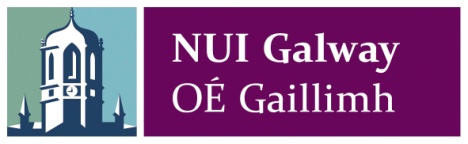 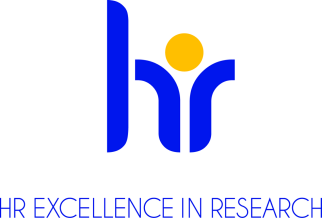 Postdoctoral Researcher – ImmunoCellDepartment of Biomedical Engineering, School of Engineering and Informatics and Anatomy, School of Medicine Ref. No. NUIG 122-19 Applications are invited from suitably qualified candidates for a full time, fixed term position as a Postdoctoral Researcher on an innovative project to develop an advanced treatment strategy for ovarian cancer. The appointed researcher will be based in the Department of Biomedical Engineering and Anatomy, School of Medicine at the National University of Ireland Galway (NUIG). This position is funded by Science Foundation Ireland Technology Innovation Development Award (TIDA) and is available from 18th August 2019 to contract end date 31st December 2019 with the possibility of an extension. This position relates to the development of a novel medical device that will provide physicians and patients superior localised delivery of immunotherapies for the treatment of ovarian cancer. The ideal applicant must have a strong interest in innovation and entrepreneurship and in the translation of new technologies to market and ultimately, to the clinic.Job Description:The successful candidate will have the opportunity to join a dynamic and motivated team developing an advanced treatment strategy for ovarian cancer. The candidate will be involved in designing, developing and validating prototypes in a fast-paced environment. The candidate will be responsible for further development of these prototypes including in vitro and in vivo validation of the device. In addition to working closely with other members of the team, they will also engage with suppliers and external firms to collaboratively establish a prototype medical device. Duties: Work and collaborate in a team with broad expertise in areas associated with medical device developmentHave oversight and provide technical leadership over the development of the deviceEngage in the development of proprietary technology with an awareness of existing similar technologiesDesign and manufacture device prototypes which will include iterative prototyping of devices and identification of the lead device designDesign and conduct experiments to assess the quality, reproducibility and performance of the deviceDesign and conduct in vitro experiments to assess the biocompatibility and efficacy of cellular therapy with the device. Design and conduct in vivo experiments to assess the deviceProactively identify technical solutions and risks for project deliverablesCollaborate and manage external suppliers of different componentsQualifications/Skills required: Essential Requirements: PhD in Biomedical Engineering, Tissue Engineering (or related field)Track record in a fast paced research environmentMotivated and independent person, dynamic, creative thinker and problem solver interested in innovation, entrepreneurship and translating medical devices to the clinicClear evidence of good leadership skills and team player Excellent verbal and written communication skillsAn understanding of medical device development requirements (e.g. compliance with regulatory requirements, generation of intellectual property)Experience designing and conducting in vitro cell studiesDesirable Requirements: Evidence of expert knowledge in the area of medical device design, prototyping and testingExperience designing and conducting animal studiesSalary: €37,223 - €44,266 per annum (pro rata for shorter contracts)Start date: 18th August 2019Continuing Professional Development/Training: Researchers at NUI Galway are encouraged to avail of a range of training and development opportunities designed to support their personal career development plans.   Further information on research and working at NUI Galway is available on Research at NUI Galway. For information on moving to Ireland please see www.euraxess.ie Informal enquiries concerning the post may be made to Dr Eimear Dolan (eimear.dolan@nuigalway.ie).To Apply:Applications to include a covering letter, CV, and the contact details of three referees should be sent, via e-mail (in word or PDF only) to Dr Eimear Dolan (eimear.dolan@nuigalway.ie). Please put reference number NUIG-122-19 in subject line of e-mail application.Closing date for receipt of applications is at 5 pm 28th June 2019All positions are recruited in line with Open, Transparent, Merit (OTM) and Competency based recruitment National University of Ireland, Galway is an equal opportunities employer.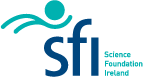 